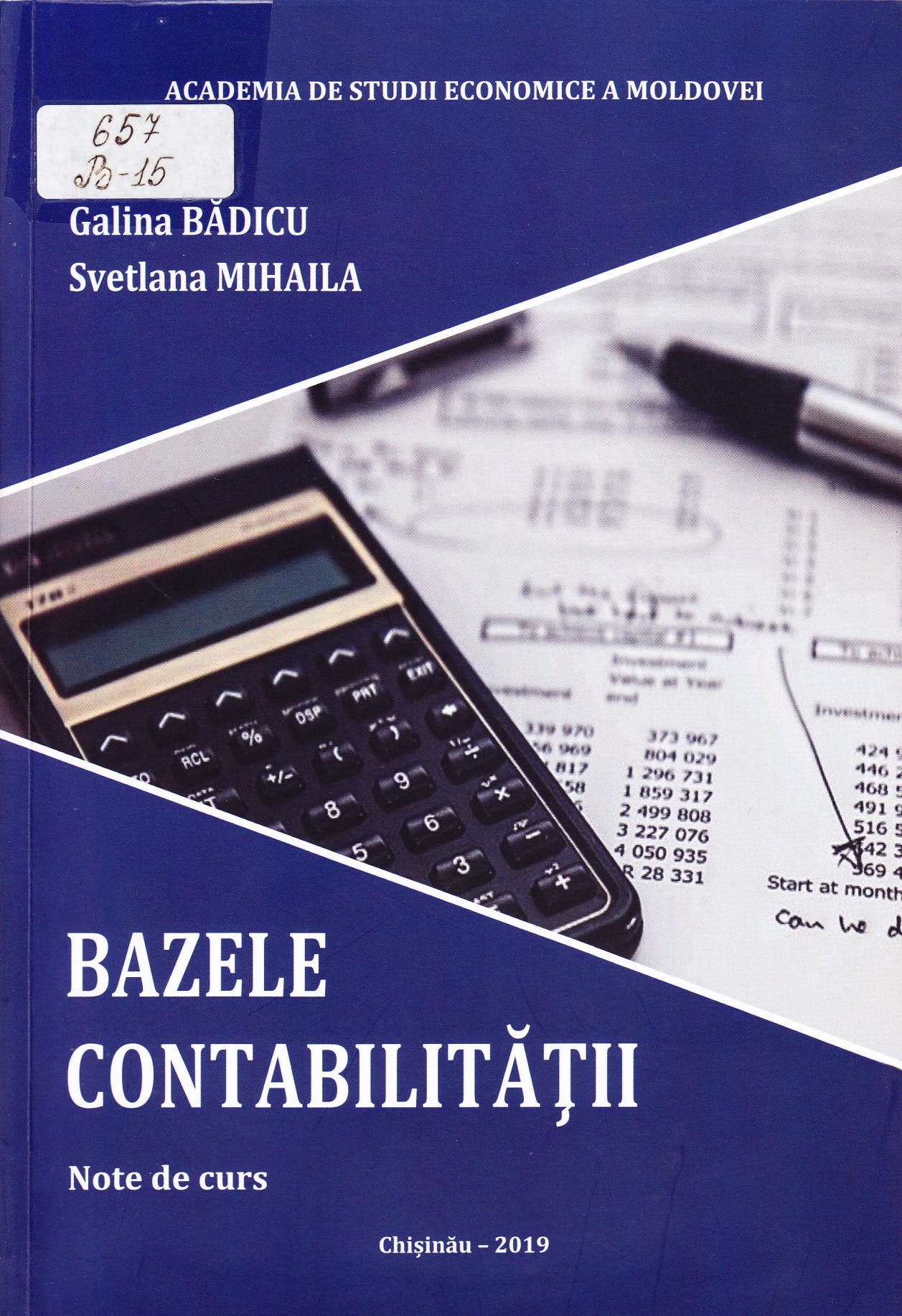 CUPRINS:Lista abrevierilor	5NOTĂ INTRODUCTIVĂ	6Tema 1. INIŢIERE ÎN CONTABILITATE	7Noţiunea şi funcţiile contabilităţii. Utilitatea şi rolul ei în	^procesul decizionalReglementarea contabilităţii în Republica Moldova	11Principiile generale ale contabilităţii	16Contabilitatea financiară şi contabilitatea de gestiune.	^Utilizatorii informaţiei fmanciar-contabileTema 2. OBIECTUL ŞI METODA CONTABILITĂŢII	26Obiectul de studiu al contabilităţii	27Activele: caracteristica şi clasificarea	29Pasivele: caracteristica şi clasificarea	41Noţiuni privind costurile	50Noţiuni privind cheltuielile, veniturile şi rezultatele	^financiareMetoda contabilităţii	62Tema 3. POZIŢIA ŞI PERFORMANŢA FINANCIARĂ A ENTITĂŢIIBilanţul: noţiune, importanţă şi structură	71Modificări bilanţiere cauzate de faptele economice	76Situaţia de profit şi pierdere: conţinut, structură şi utilitate	85Tema 4. CONTURILE CONTABILE ŞI DUBLA ÎNREGISTRAREContul contabil: noţiunea, conţinut economic, importanţa şi	^structuraConturile de activ şi conturile de pasiv: reguli de funcţionare	96Structura şi aplicarea Planului general de conturi	102Dubla înregistrare şi corespondenţa conturilor. Analiza	^contabilă a faptelor economiceTema 5. CICLUL CONTABIL DE PRELUCRARE A INFORMAŢIILORNoţiuni generale privind prelucrarea informaţiilor contabile	120Documentarea faptelor economice	121Recunoaşterea, evaluarea şi calculaţia	127Reflectarea informaţiilor în conturile contabile şi întocmirea	^ ^registrelor contabileSituaţiile financiare: semnificaţia, componenţa şi	modul de	^întocmireTema 6. ASPECTE GENERALE ALE CONTABILITĂŢII FAPTELOR ECONOMICESchema generală a contabilităţii operaţiilor de aprovizionare cu bunuriSchema generală a contabilităţii costurilor	] 73Schema generală a contabilităţii cheltuielilor, veniturilor şi	^determinării rezultatului financiarREFERINŢE BIBLIOGRAFICE	204ANEXE	206Titlu:  Bazele contabilităţii: Note de curs.Autor: Bădicu Galina, Mihaila SvetlanaLocul, Chişinău: S. n., 2019Cota:  657, B -15Localizare:   Depozit Central (1 ex.), Sala de lectură Nr.1 (6 ex.)Cuprins:  